ATTIVITA’ SVOLTA A.S. 2022/23Nome e cognome della docente: Susanna CintelliniDisciplina insegnata: StoriaLibro di testo in uso: S. Paolucci – G- Signorini, “La nostra storia il nostro presente – Dall’anno Mille al Seicento”, vol. 1; Zanichelli 2020Classe e Sezione: 3^ IIndirizzo di studio: Servizi per la Sanità e L’Assistenza SocialeCompetenze che si intendono sviluppare o traguardi di competenzaComprendere, anche in una prospettiva interculturale, il cambiamento e la diversità dei tempi storici in dimensione diacronica attraverso il confronto fra epoche e in dimensione sincronica attraverso il confronto tra aree geografiche e culturali.Gestire l’interazione comunicativa, orale e scritta, con particolare attenzione al controllo dei  lessici specialistici.Comprendere e interpretare testi letterari e non letterari di varia tipologia e genere con riferimenti ai periodi culturali.Produrre diverse forme di scrittura, anche di tipo argomentativo e realizzare forme di riscrittura intertestuale, con uso appropriato anche del lessico specialistico adeguato ai vari contestiUtilizzare il patrimonio lessicale ed espressivo della lingua italiana secondo le esigenze comunicative nei vari contesti.Condividere principi e i valori per l’esercizio della cittadinanza alla luce del dettato della Costituzione italiana, di quella europea, della dichiarazione universale dei diritti umani a tutela della persona, della collettività e dell’ambiente.Cogliere le implicazioni storiche, etiche, sociali, produttive ed economiche ed ambientali dell’innovazione scientifico-tecnologica e, in particolare, il loro impatto sul mondo del lavoro e sulle dinamiche occupazionali.Utilizzare le reti e gli strumenti informatici nelle attività di studio, ricerca e approfondimento.2. Descrizione di conoscenze e abilità, suddivise in percorsi didattici, evidenziando per ognuna quelle essenziali o minime (fare riferimento alle Linee Guida e ai documenti dei dipartimenti)Percorso 1 – Ripresa degli argomenti dell’anno precedente:Competenze: Comprendere il cambiamento e la diversità dei tempi storici in una dimensione diacronica, attraverso il confronto tra le diverse epoche e in una dimensione sincronica, attraverso il confronto tra aree geografiche e culturaliCollocare l’esperienza personale in un sistema di regole fondato sul reciproco riconoscimento dei diritti garantiti dalla Costituzione a tutela della persona, della collettività e dell’ambienteRiconoscere le caratteristiche essenziali del sistema socio-economico per orientarsi nel tessuto produttivo del proprio territorioConoscenze: Il Principato; L’Età augustea; L’Impero del I secolo ; Apogeo dell’Impero;Crisi e crollo dell’Impero romano; Crisi del III secolo;Nascita del Cristianesimo e dell’ISLAMI regni romano - germaniciAbilità:Riconoscere le dimensioni del tempo e dello spazio attraverso l’osservazione di eventi storici e aree geograficheCollocare nel tempo e nello spazio i più rilevanti eventi storiciIdentificare gli elementi di maggior rilievo da porre a confronto in diverse aree e periodiComprendere il cambiamento in relazione agli usi e costumi nel confronto con la propria esperienza personaleLeggere le differenti tipologie di fonti ricavandone informazioni su eventi storici di diverse epoche e aree geograficheIndividuare i principali mezzi e gli strumenti dell’innovazione tecnico – scientifica nel corso della storiaRiconoscere le eredità storiche principali del sistema produttivo nel territorio italianoObiettivi Minimi: vedi sotto (*)Percorso 2 – Contesto storico culturale del MedioevoCompetenze: Comprendere il cambiamento e la diversità dei tempi storici in una dimensione diacronica, attraverso il confronto tra le diverse epoche e in una dimensione sincronica, attraverso il confronto tra aree geografiche e culturaliCollocare l’esperienza personale in un sistema di regole fondato sul reciproco riconoscimento dei diritti garantiti dalla Costituzione a tutela della persona, della collettività e dell’ambienteRiconoscere le caratteristiche essenziali del sistema socio-economico per orientarsi nel tessuto produttivo del proprio territorioConoscenze: Conoscere le principali caratteristiche dell’epoca medioevale: Società e cultura: mondo religioso e mondo laicoIL potere temporale della ChiesaPotere e strutture politiche nel Medioevo – società feudaleCarlo Magno e l’impero carolingioL’impero di Ottone I e la lotta tra i poteri universaliLe rivoluzioni economiche Basso MedioevoDall’Impero alle monarchie nazionaliAbilità:Riconoscere le dimensioni del tempo e dello spazio attraverso l’osservazione di eventi storici e aree geograficheCollocare nel tempo e nello spazio i più rilevanti eventi storiciIdentificare gli elementi di maggior rilievo da porre a confronto in diverse aree e periodiComprendere il cambiamento in relazione agli usi e costumi nel confronto con la propria esperienza personaleLeggere le differenti tipologie di fonti ricavandone informazioni su eventi storici di diverse epoche e aree geograficheIndividuare i principali mezzi e gli strumenti dell’innovazione tecnico – scientifica nel corso della storiaRiconoscere le eredità storiche principali del sistema produttivo nel territorio italianoObiettivi Minimi: vedi sotto (*)Percorso 3 – Dall’anno mille alla crisi del Trecento Competenze: le medesime del percorso 1Conoscenze:La rinascita dopo il MilleL’età comunale La Chiesa, l’Impero e i ComuniEresia e nuovi ordini religiosiCrisi ed evoluzioni nel TrecentoAbilità: le medesime del percorso 1Obiettivi minimi: vedi sotto (*)(*) OBIETTIVI MINIMI:Competenze: essere in grado di individuare in modo autonomo i principali fattori di causa ed effetto tra gli eventi stabilendo relazioni tra di essi; competenza linguistica di baseConoscenze: conoscere i principali fatti storici dal Medioevo all’epoca moderna (economia, politica e società); Abilità: saper creare collegamenti tra fatti storici e letterari; saper esporre quanto appreso dimostrando una crescita nella competenza linguistica3. Attività o percorsi didattici concordati nel CdC a livello interdisciplinare - Educazione civica Il CdC decide di sviluppare l'insegnamento dell’ed. civica attraverso l’attività promossa dall’AVIS e coordinata dal prof. Mario Bruselli riguardante i “Sani stili di vita” in particolare ponendo l’attenzione sulle malattie sessualmente trasmissibili e sull’educazione sessuale utilizzando la metodologia del service learning. Attività e percorsi di Educazione civica: “Tortura e pena di morte ieri e oggi “ (Costituzione)Disparità di genere: concezione del femminile nel Medioevo – diritti conquistati e diritti negati (CostituzionePisa li 06/06/2023	                                    La docente 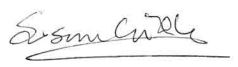 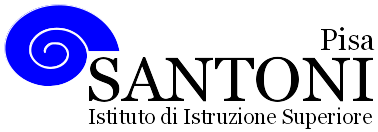 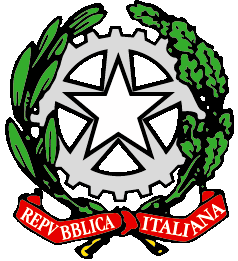 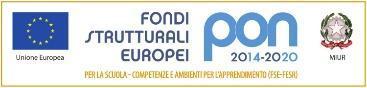 agraria agroalimentare agroindustria | chimica, materiali e biotecnologie | costruzioni, ambiente e territorio | sistema moda | servizi per la sanità e l'assistenza sociale | corso operatore del benessere | agenzia formativa Regione Toscana  IS0059 – ISO9001agraria agroalimentare agroindustria | chimica, materiali e biotecnologie | costruzioni, ambiente e territorio | sistema moda | servizi per la sanità e l'assistenza sociale | corso operatore del benessere | agenzia formativa Regione Toscana  IS0059 – ISO9001agraria agroalimentare agroindustria | chimica, materiali e biotecnologie | costruzioni, ambiente e territorio | sistema moda | servizi per la sanità e l'assistenza sociale | corso operatore del benessere | agenzia formativa Regione Toscana  IS0059 – ISO9001agraria agroalimentare agroindustria | chimica, materiali e biotecnologie | costruzioni, ambiente e territorio | sistema moda | servizi per la sanità e l'assistenza sociale | corso operatore del benessere | agenzia formativa Regione Toscana  IS0059 – ISO9001agraria agroalimentare agroindustria | chimica, materiali e biotecnologie | costruzioni, ambiente e territorio | sistema moda | servizi per la sanità e l'assistenza sociale | corso operatore del benessere | agenzia formativa Regione Toscana  IS0059 – ISO9001www.e-santoni.edu.ite-mail: piis003007@istruzione.ite-mail: piis003007@istruzione.itPEC: piis003007@pec.istruzione.itPEC: piis003007@pec.istruzione.it